PERUBAHAN PERIZINAN PERUNTUKAN TANAH ATAS TANAH HAK GUNA BANGUNAN DIATAS TANAH HAK PENGELOLAANBERDASARKAN PERATURAN MENTERI AGRARIA/ KEPALA BPN NOMOR 9 TAHUN 1999SKRIPSIDiajukan untuk memenuhi sebagai persyaratan memperoleh gelar sarjana dalam ilmu hukum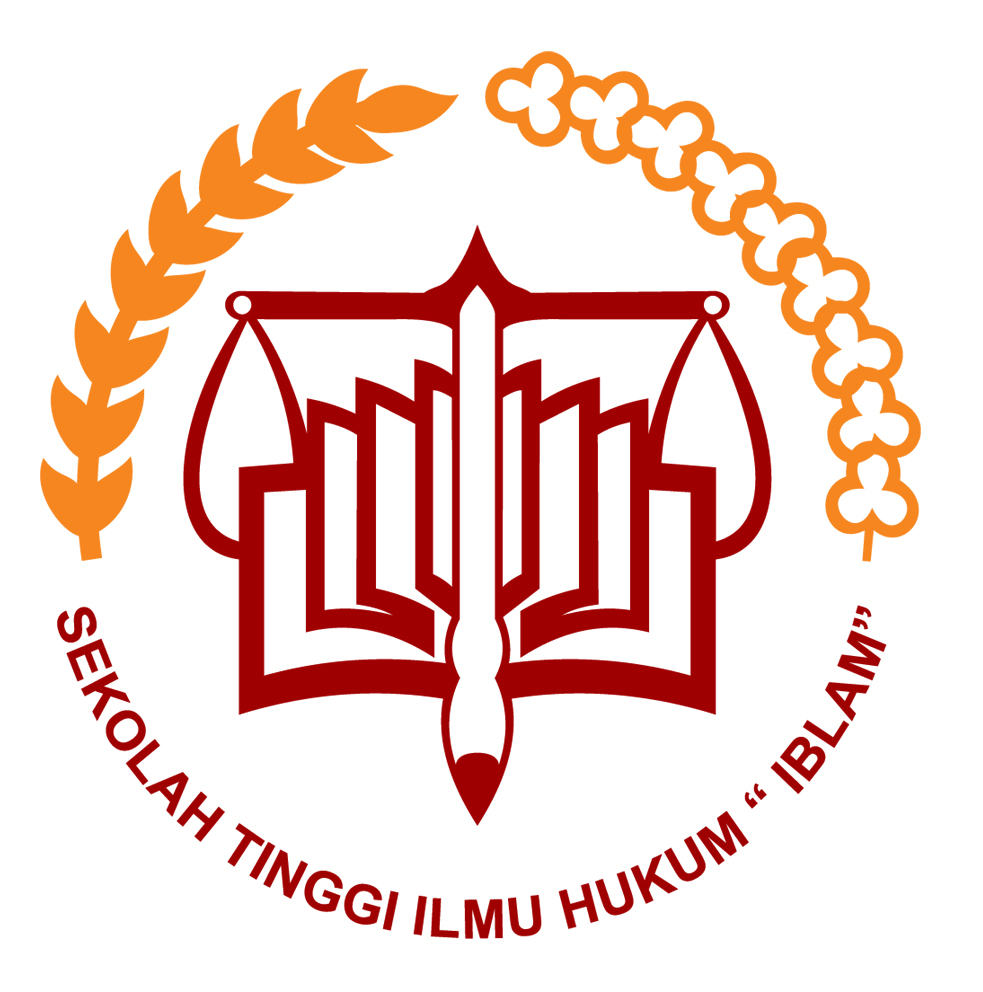  Oleh :SANDI SURYA DWI PUTRA1107350193PROGRAM STRATA SATU ILMU HUKUMSEKOLAH TINGGI ILMU HUKUM ”IBLAM”JAKARTA2015